АДМИНИСТРАЦИЯ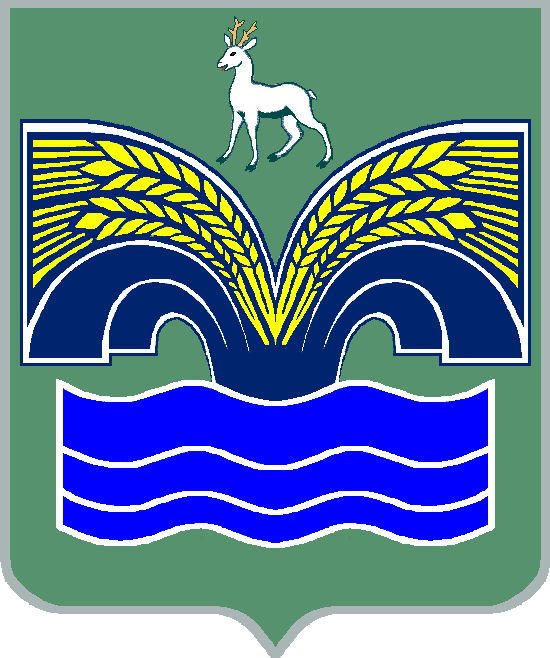  ГОРОДСКОГО ПОСЕЛЕНИЯ МИРНЫЙМУНИЦИПАЛЬНОГО РАЙОНА КРАСНОЯРСКИЙСАМАРСКОЙ ОБЛАСТИПОСТАНОВЛЕНИЕот 15 апреля 2024 года № 67О внесении изменений в муниципальную программу  «Формирование комфортной городской среды городского поселения Мирный муниципального района Красноярский Самарской области на 2023-2024 годы» В целях приведения нормативного правового акта в соответствие с постановлением Правительства Российской Федерации от 30.12.2017 № 1710 «Об утверждении государственной программы Российской Федерации «Обеспечение доступным и комфортным жильем и коммунальными услугами граждан Российской Федерации», постановлением Правительства Самарской области от 01.11.2017 № 688 «Об государственной «Формирование комфортной городской среды на 2018 - 2024 годы», пунктом 4 «Перечня поручений по итогам встречи с главами муниципальных образований» (утв. Президентом Российской Федерации 15.02.2024 № Пр-276), руководствуясь п. 3 ч. 4 ст. 36 Федерального закона от 06.10.2003 № 131-ФЗ «Об общих принципах организации местного самоуправления в Российской Федерации», п. 3 ст. 42 Устава городского поселения Мирный муниципального района Красноярский Самарской области, принятого решением Собрания представителей городского поселения Мирный муниципального района Красноярский Самарской области от 13.07.2015 № 25, Администрация городского поселения Мирный муниципального района Красноярский Самарской области ПОСТАНОВЛЯЕТ:          1.  Продлить срок действия муниципальной программы «Формирование комфортной городской среды городского поселения Мирный муниципального района Красноярский Самарской области на 2023-2024 годы» (далее - Программа),  утвержденную постановлением Администрации городского поселения Мирный муниципального района Красноярский Самарской области от 19.08.2022 года № 114 (с изм. от 08.11.2022 № 142, от 14.08.2023 № 104, от 21.08.2023 № 109, от 12.09.2023 № 121, от 14.08.2023 № 104, от 01.11.2023                     № 161, от 23.11.2023 № 176, от 25.03.2024 № 55, от 25.03.2024 № 56) до 2030 года.2. По всему тексту муниципальной программы «Формирование комфортной городской среды городского поселения Мирный муниципального района Красноярский Самарской области на 2023-2024 годы» слова «на 2023-2024 годы» заменить словами «на 2023-2030 годы». 3. Внести в муниципальную программу «Формирование комфортной городской среды городского поселения Мирный муниципального района Красноярский Самарской области на 2023-2024 годы» следующие изменения:1) в паспорте муниципальной Программы раздел «Объемы и источники финансирования Программы» изложить в следующей редакции: «общий объем финансирования муниципальной программы составляет –    15626 тыс. руб., из них:на 2023 год – 4 886 тыс. руб. в том числе за счет средств, поступающих из федерального и областного бюджетов – 4 641 тыс. руб., бюджета поселения –   245 тыс. руб.; на 2024 год – 10740 тыс. руб. в том числе за счет средств, поступающих из федерального и областного бюджетов – 10198 тыс. руб., бюджета поселения –   542 тыс. руб.;на 2025 год – 0 тыс. руб.на 2026 год – 0 тыс. руб.на 2027 год – 0 тыс. руб.на 2028 год – 0 тыс. руб.на 2029 год – 0 тыс. руб.на 2030 год – 0 тыс. руб.Источник финансирования: бюджет городского поселения Мирный муниципального района Красноярский Самарской области».2) п. 5 «Обоснование ресурсного обеспечения муниципальной программы изложить в следующей редакции: «Источник финансирования: бюджет городского поселения Мирный муниципального района Красноярский Самарской области.».3) п. 3 Показатели (индикаторы) муниципальной программы изложить в следующей редакции: «3.	Показатели (индикаторы) муниципальной программы».4) в п. 7 «Перечень мероприятий муниципальной программы» перечень дворовых территорий многоквартирных домов (далее - МКД), на которых планируются мероприятия по благоустройству в 2023-2030 годах, изложить в соответствии с приложением к настоящему постановлению соответственно.4. Опубликовать настоящее постановление в газетах «Красноярский вестник», а также разместить на официальном сайте администрации городского поселения Мирный муниципального района Красноярский Самарской области в сети Интернет. 5.  Настоящее постановление вступает в силу со дня его официального опубликования. 6. Контроль за выполнением настоящего постановления оставляю за собой.Глава поселения городского поселения Мирныймуниципального района Красноярский Самарской области	                      			                  А.А. МартыновПриложениек Постановлению администрациигородского поселения Мирныймуниципального района КрасноярскийСамарской областиот 16.04.2024 № 67Перечень дворовых территорий многоквартирных домов (далее МКД), в которых планируются мероприятия по благоустройству в 2023-2030 годахПериод реализации программыОбъем финансирования, тыс. руб.Всего за период156262023 год4 8862024 год107402025 год02026 год02027 год02028 год02029 год02030 год0№Наименование показателя (индикатора)Единица измеренияЗначения показателейЗначения показателейЗначения показателейЗначения показателейЗначения показателейЗначения показателейЗначения показателейЗначения показателей№Наименование показателя (индикатора)Единица измерения2023 год2024 год2025 год2026 год2027 год2028 год2029 год2030 год1Количество благоустроенных дворовых территорийЕд.447------2Доля благоустроенных дворовых территорий от общего количества дворовых территорий%7,892,2------3Количество благоустроенных общественных территорийЕд.01------4Доля благоустроенных общественных территорий от общего количества общественных территорий%0100------№ п/пАдресный перечень дворовых территорий многоквартирных домовПлановый период выполнения работ по годамПлановый период выполнения работ по годамПлановый период выполнения работ по годамп.г.т. Мирный, ул. Нефтяников, д. 12024п.г.т. Мирный, ул. Нефтяников, д. 22025п.г.т. Мирный, ул. Нефтяников, д. 32023п.г.т. Мирный, ул. Нефтяников, д. 162023п.г.т. Мирный, ул. Нефтяников, д. 182025п.г.т. Мирный, ул. Нефтяников, д. 18А2025п.г.т. Мирный, ул. Комсомольская, д. 22024п.г.т. Мирный, ул. П. Морозова, д. 12025п.г.т. Мирный, ул. П. Морозова, д. 1А2025п.г.т. Мирный, ул. П. Морозова, д. 32025п.г.т. Мирный, ул. П. Морозова, д. 5,72024п.г.т. Мирный, ул. П. Морозова, д. 92024п.г.т. Мирный, ул. Комсомольская, д. 22025п.г.т. Мирный, ул. Комсомольская, д. 9 2024п.г.т. Мирный, ул. Комсомольская, д. 112024п.г.т. Мирный, ул. Песочная, д. 12023п.г.т. Мирный,ул. Песочная, д. 22024п.г.т. Мирный, ул. Песочная, д. 62024п.г.т. Мирный, ул. Песочная, д. 72024п.г.т. Мирный, ул. Песочная, д. 82024п.г.т. Мирный, ул. Песочная, д. 92024п.г.т. Мирный, ул. Песочная, д. 102024п.г.т. Мирный, ул. З. Космодемьянской, д. 22024п.г.т. Мирный, ул. З. Космодемьянской, д. 42023п.г.т. Мирный, ул. З. Космодемьянской, д. 32023п.г.т. Мирный, ул. З. Космодемьянской, д. 62025п.г.т. Мирный, ул. З. Космодемьянской, д. 82025п.г.т. Мирный, ул. Нагорная, д. 12023п.г.т. Мирный, ул. Нагорная, д. 42023п.г.т. Мирный, ул. Нагорная, д. 52024п.г.т. Мирный, ул. Первомайская, д. 12025п.г.т. Мирный, ул. Строителей, д. 12025п.г.т. Мирный, ул. Строителей, д. 32025п.г.т. Мирный, ул. Строителей, д. 42025п.г.т. Мирный, ул. Строителей, д. 52025п.г.т. Мирный, ул. Строителей, д. 62025п.г.т. Мирный, ул. Строителей, д. 72025п.г.т. Мирный, ул. Строителей, д. 82025п.г.т. Мирный, ул. Строителей, д. 92025п.г.т. Мирный, ул. Строителей, д. 102025п.г.т. Мирный, ул. Строителей, д. 112025п.г.т. Мирный, ул. Строителей, д. 122025п.г.т. Мирный, ул. Строителей, д. 132025п.г.т. Мирный, ул. Строителей, д. 142025п.г.т. Мирный, ул. Строителей, д. 152025п.г.т. Мирный, ул. Строителей, д. 162025п.г.т. Мирный, ул. Полевая, д. 12025п.г.т. Мирный, ул. Полевая, д. 32025п.г.т. Мирный, ул. Полевая, д. 42025п.г.т. Мирный, ул. Шоссейная, д. 5 2025